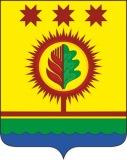            В соответствии с Законом Чувашской Республики от 14.05.2021 № 31 «О преобразовании муниципальных образований Шумерлинского района Чувашской Республики и о внесении изменений в Закон Чувашской Республики "Об установлении границ муниципальных образований Чувашской Республики и наделении их статусом городского, сельского поселения, муниципального района и городского округа», в связи с вступлением в должность главы Шумерлинского муниципального округа Чувашской Республики «20» декабря 2021 г. и прекращением полномочий глав сельских поселений Шумерлинского района,Собрание депутатов Шумерлинского муниципального округаЧувашской Республики решило:1. Возложить с «21» декабря 2021 по «29» декабря 2021 года:1.1. временное исполнение обязанностей главы Егоркинского сельского поселения Шумерлинского района Чувашской Республики на Васянову Фаину Иванову – ведущего специалиста-эксперта администрации Егоркинского сельского поселения Шумерлинского района Чувашской Республики;1.2. временное исполнение обязанностей главы Краснооктябрьского сельского поселения Шумерлинского района Чувашской Республики на Смолину Анну Александровну – ведущего специалиста-эксперта администрации Краснооктябрьского сельского поселения Шумерлинского района Чувашской Республики;1.3. временное исполнение обязанностей главы Магаринского сельского поселения Шумерлинского района Чувашской Республики на Мамонову Елену Викторовну – ведущего специалиста-эксперта администрации Магаринского сельского поселения Шумерлинского района Чувашской Республики;1.4. временное исполнение обязанностей главы Нижнекумашкинского сельского поселения Шумерлинского района Чувашской Республики на Чашкину Лилию Аркадьевну – ведущего специалиста-эксперта администрации Нижнекумашкинского сельского поселения Шумерлинского района Чувашской Республики;1.5. временное исполнение обязанностей главы Русско-Алгашинского сельского поселения Шумерлинского района Чувашской Республики на Котову Веру Сергеевну – ведущего специалиста-эксперта администрации Русско-Алгашинского сельского поселения Шумерлинского района Чувашской Республики;1.6. временное исполнение обязанностей главы Торханского сельского поселения Шумерлинского района Чувашской Республики на Краснову Светлану Ивановну – ведущего специалиста-эксперта администрации Торханского сельского поселения Шумерлинского района Чувашской Республики;1.7. временное исполнение обязанностей главы Туванского сельского поселения Шумерлинского района Чувашской Республики на Хораськину Зою Васильевну – ведущего специалиста-эксперта администрации Туванского сельского поселения Шумерлинского района Чувашской Республики;1.8. временное исполнение обязанностей главы Ходарского сельского поселения Шумерлинского района Чувашской Республики на Филиппову Валентину Михайловну – ведущего специалиста-эксперта администрации Ходарского сельского поселения Шумерлинского района Чувашской Республики;1.9. временное исполнение обязанностей главы Шумерлинского сельского поселения Шумерлинского района Чувашской Республики на Шуканову Лидию Владимировну – ведущего специалиста-эксперта администрации Шумерлинского сельского поселения Шумерлинского района Чувашской Республики;1.10 временное исполнение обязанностей главы Юманайского сельского поселения Шумерлинского района Чувашской Республики на Долгову Наталью Владимировну – ведущего специалиста-эксперта администрации Юманайского сельского поселения Шумерлинского района Чувашской Республики.2. Настоящее решение вступает в силу со дня его подписания.3. Настоящее решение подлежит опубликованию в издании «Вестник Шумерлинского района» и размещению на официальном сайте Шумерлинского района в сети «Интернет».Председатель Собрания депутатов Шумерлинского муниципального округа                                                             Б.Г. ЛеонтьевЧĂВАШ РЕСПУБЛИКИЧУВАШСКАЯ РЕСПУБЛИКАÇĚМĚРЛЕ МУНИЦИПАЛЛĂОКРУГĔН ДЕПУТАТСЕН ПУХĂВĚ ЙЫШĂНУ20.12.2021  4/4  № Çемěрле хулиСОБРАНИЕ ДЕПУТАТОВШУМЕРЛИНСКОГО МУНИЦИПАЛЬНОГО ОКРУГАРЕШЕНИЕ20.12.2021  № 4/4город ШумерляО возложении исполнения обязанностей глав сельских поселений Шумерлинского района Чувашской Республики